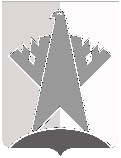 ДУМА СУРГУТСКОГО РАЙОНАХанты-Мансийского автономного округа - ЮгрыРЕШЕНИЕ«30» июня 2022 года                                                                                                                  № 296     г. СургутВ соответствии с Федеральным законом от 21 декабря 2001 года № 178-ФЗ «О приватизации государственного и муниципального имущества», со статьёй 22 Устава Сургутского района, с решением Думы Сургутского района от 18 июня 2021 года № 1153-нпа «Об утверждении Положения о порядке планирования приватизации и принятия решений об условиях приватизации имущества, находящегося в муниципальной собственности Сургутского района» Дума Сургутского района решила:Внести в решение Думы Сургутского района от 17 декабря 2021 года № 65 «Об утверждении прогнозного плана (программы) приватизации имущества муниципального образования Сургутский район на 2022 год и плановый период 2023 - 2024 годов» следующие изменения:1) наименование решения изложить в следующей редакции: «Об утверждении прогнозного плана (программы) приватизации имущества Сургутского муниципального района Ханты-Мансийского автономного округа – Югры на 2022 год и плановый период 2023 - 2024 годов»;2) текст распорядительной части решения изложить в следующей редакции: «Утвердить прогнозный план (программу) приватизации имущества Сургутского муниципального района Ханты-Мансийского автономного округа –Югры на 2022 год и плановый период 2023 - 2024 годов согласно приложению.»;3) наименование приложения к решению изложить в следующей редакции: «Прогнозный план (программа) приватизации имущества Сургутского муниципального района Ханты-Мансийского автономного округа – Югры на 2022 год и плановый период 2023 - 2024 годов»;4) раздел 1 «Перечень недвижимого имущества, планируемого к приватизации на 2022 год и плановый период 2023 - 2024 годов» приложения к решению дополнить пунктом 5 следующего содержания:5) в наименовании раздела 2 приложения к решению слова «муниципальному образованию Сургутский район» заменить словами «Сургутскому муниципальному району Ханты-Мансийского автономного округа – Югры».Председатель Думы Сургутского района 				                                   В.А. ПолторацкийО внесении изменений в решение Думы Сургутского района от 17 
декабря 2021 года № 65 «Об утверждении прогнозного плана (программы) приватизации имущества муниципального образования Сургутский район на 2022 год 
и плановый период 2023 – 2024 
годов»«5.Кормоцех, Ханты-Мансийский автономный округ – Югра, Сургутский район, п. Высокий Мыс, р-н фермы, кормоцех(кадастровый                         
№ 86:03:0051201:129)Одноэтажное, нежилое, стены-металлические с утеплителем, фундамент-деревянные столбы, крыша-шиферная, перекрытия деревянные. Год постройки -1980,назначение-нежилое786,9II полугодие2022 года»»;